KARTA ZGŁOSZENIA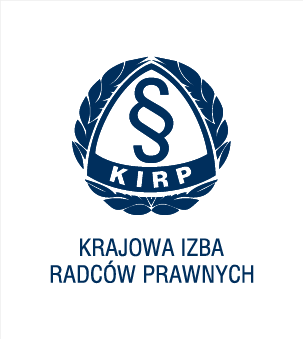 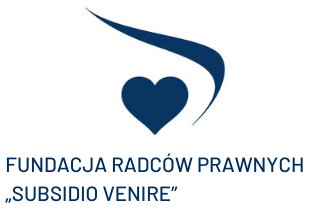 XI Rajd Wodno-Lądowy „MAZURY – CUD NATURY”Mikołajki 16 - 19.09.2021 r.____________________________________________________________________________________________________________________________________Opłaty w tym opłatę podstawową za udział w Rajdzie w wysokości 697 zł. uiszczono: …………………………………………………….Data, miejscowość i podpis zgłaszającego.Imię:    Imię:    Imię:    ............................................................................................Nazwisko:    Nazwisko:    Nazwisko:    ............................................................................................Adres e-mail:Adres e-mail:Adres e-mail:............................................................................................Telefon kontaktowy:   Telefon kontaktowy:   Telefon kontaktowy:   ......................................................................Dokładna data urodzenia:    Dokładna data urodzenia:    Dokładna data urodzenia:    Nr Pesel:Nr Pesel:Nr Pesel:______________________ Radca prawny Aplikant radcowski Radca prawny Aplikant radcowskiOkręgowa Izba Radców Prawnych w: Okręgowa Izba Radców Prawnych w:  Osoba spoza samorząduZapoznałem się z Informacją o przetwarzaniu danych osobowychZapoznałem się z Informacją o przetwarzaniu danych osobowychZapoznałem się z Informacją o przetwarzaniu danych osobowychZapoznałem się z Informacją o przetwarzaniu danych osobowychJachty w dniu 17.09.2021 (dopłata 65 zł)Jachty w dniu 17.09.2021 (dopłata 65 zł)Jachty w dniu 17.09.2021 (dopłata 65 zł)Jachty w dniu 17.09.2021 (dopłata 65 zł)Jachty w dniu 18.09.2021 (dopłata 65 zł)Jachty w dniu 18.09.2021 (dopłata 65 zł)Jachty w dniu 18.09.2021 (dopłata 65 zł)Jachty w dniu 18.09.2021 (dopłata 65 zł)Kajaki w dniu 17.09.2021 (dopłata 25 zł)Kajaki w dniu 17.09.2021 (dopłata 25 zł)Kajaki w dniu 17.09.2021 (dopłata 25 zł)Kajaki w dniu 17.09.2021 (dopłata 25 zł)Kajaki w dniu 18.09.2021(dopłata 25 zł)Kajaki w dniu 18.09.2021(dopłata 25 zł)Kajaki w dniu 18.09.2021(dopłata 25 zł)Kajaki w dniu 18.09.2021(dopłata 25 zł)TytułDataUwagi- 658 zł na konto Hotelu „Amax” Mikołajki   Bank PKO BP S.A. O/Mrągowo Nr  37 1020 3639 0000 810200 442970 (ze strony hotelu odpowiedzialną za faktury jest recepcja hotelu „Amax”, tel. 087 421 90 00,  e-mail recepcja@hotel-amax.pl Hotel będzie wystawiał faktury na pisemne życzenie wpłacających w ciągu 7 dni od wpłaty na konto hotelu)w tytule wpłaty obok imienia i nazwiska uczestnika koniecznie wpisując „Mazury-Cud Natury”,- 39 zł + koszt wynikający z wyboru atrakcji na konto Fundacji Radców Prawnych „Subsidio venire” w BGŻ BNP Paribas  20 1750 0012 0000 0000 3860 3027 w tytule wpłaty koniecznie wpisując „Mazury-Cud Natury”